Волонтерська акція «Далека дорога на Схід…»      Ми продовжуємо співпрацювати із нашими волонтерами-афганцями, через яких до Дня Захисника України передаємо на Схід продукти харчування (картоплю, овочі, консервацію, чай), дитячі малюнки, листи та обереги для наших захисників. Це – найменше, чим ми можемо допомогти, але ми знаємо, що допомога бійцям потрібна постійно, так само, як і щоденна непомітна кропітка робота простих українців, які за покликом серця і станом душі стали волонтерами. Жодна людина не може стояти осторонь того, що відбувається у нашій країні. Ані той, чиє волосся вже вкрите сивиною, ані маленькі дітки, на запитання яких, на жаль, відповідь дати неможливо, ні молодь, яка активно й сміливо захищає свої позиції. Ми дякуємо усім небайдужим родинам, які долучилися до проведення акції:1 клас – Чернякова, Галка, Бучко, Китайчук, Столярчук, Волинець, Мельник А.;2 клас – Нікіфорова, Шафінська, Олійник, Байдюк, Дембіцька, Чмут;3 клас – Мартинюк, Чайка, Кучерук, Бурчинська;4 клас – Могильна, Здихальська, Чубенко, Войцехівська, Коршикова, Ковтун, Нестерчук, Пеньковська, Петрук, Карпов; 5 клас – Мельник, Чижма, Городова, Купчик;6 клас – Кондратюк, Мудрик, Кара, Войцехівська, Герасимчук, Мельник, Козюра;7 клас – Шикера, Петрук, Мельник, Франчук, Купчик, Слінько;8 клас – Пилипчук, Носаль;9 клас – Мартинюк, Демко, Ничипорук, Черниш, Корець, Крицький, Собчик, Шевчук;10 клас – Гаєвська, Цісарук.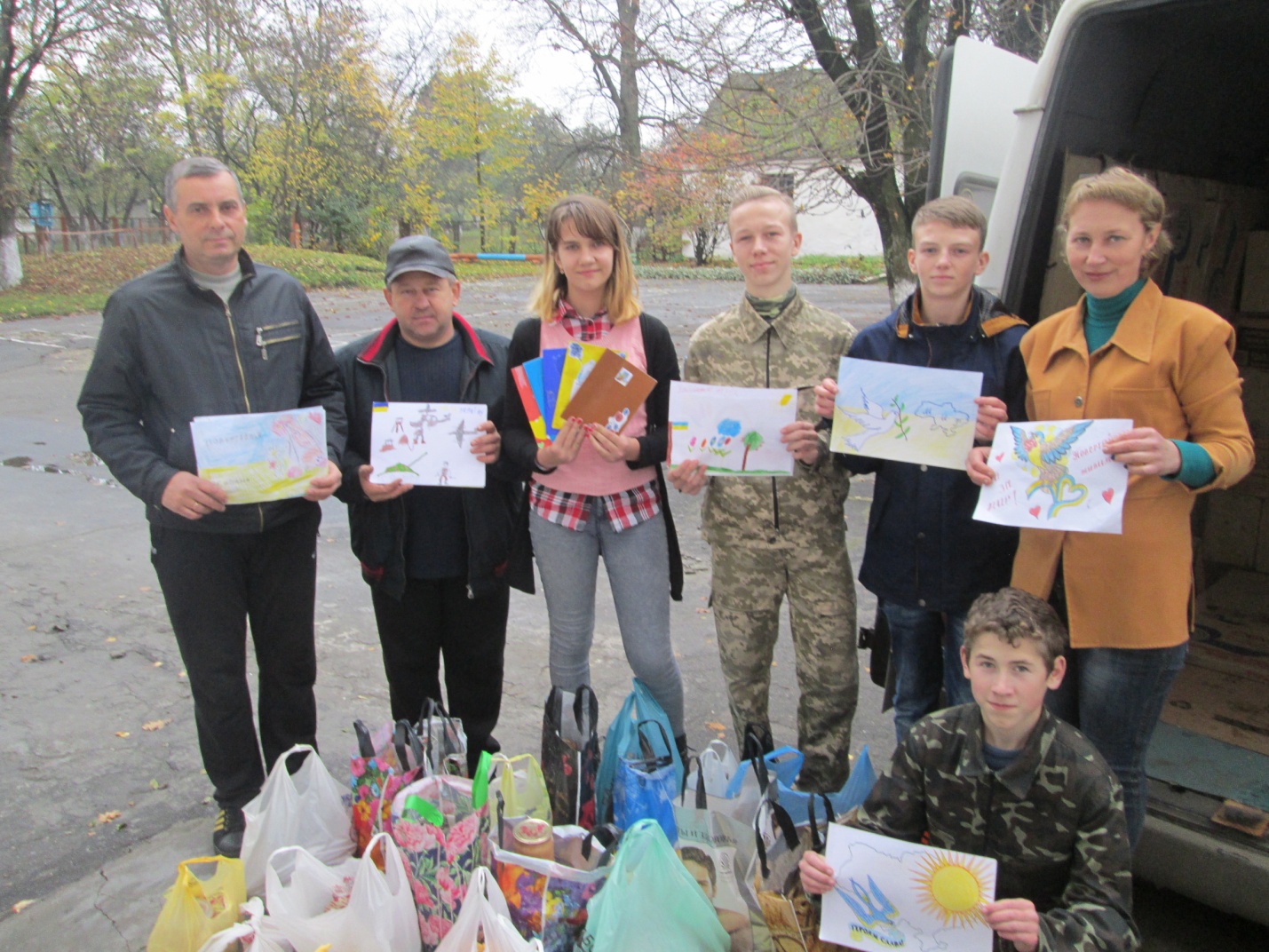 